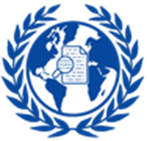 -IAFAA-PRIJAVAZA UPIS U PROGRAMSERTIFIKOVANI FORENZIČKI REVIZOR________________________________________________________(ime i prezime)________________________________________________________(adresa: ulica, grad i država)________________________________________________________(kontakt telefon)___________________________________________________________________________(e-mail adresa)Ovim dostavljam svoju prijavu za pripremu i proveru znanja za stručno -profesionalno zvanjeSERTIFIKOVAN FORENZIČKI REVIZORPlaćanje će biti:           lično           preko firme____________________________________________________________Ime firme, adresa i PIB_________________________                                                         ________________________         (mesto i datum)                                                                                     (svojeručni potpis)Čitko popunjenu i skeniranu prijavu dostaviti na: office@iafaa.net